PUBLIKASI PERSJUDUL	: PENANGANAN TOTAL TERHADAP PENDERITA KANKERMEDIA	: HARIAN JOGJATANGGAL	: 24 JANUARI 2017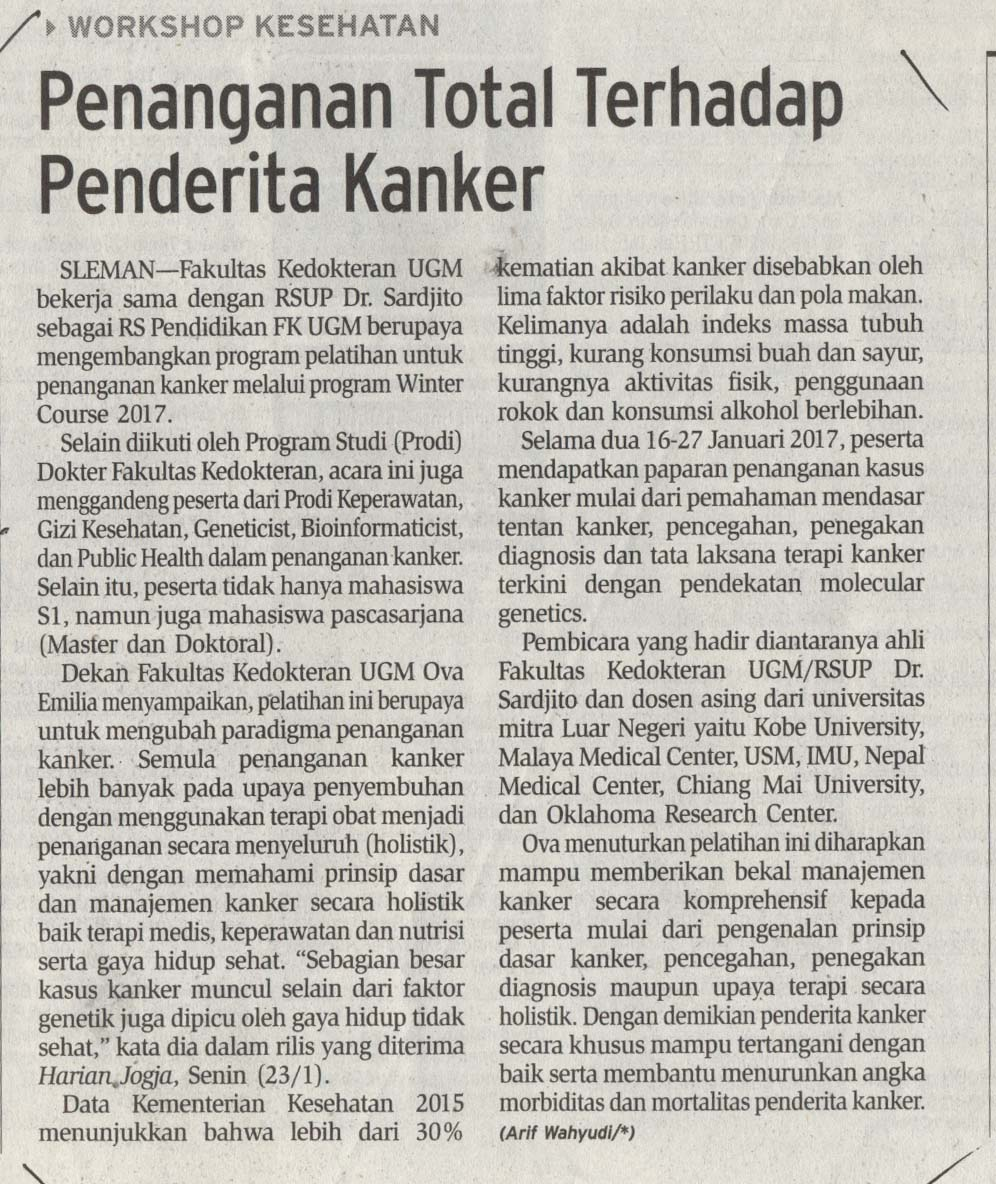 